Appendices48hr Antibiotic Timeout List Column and Workspace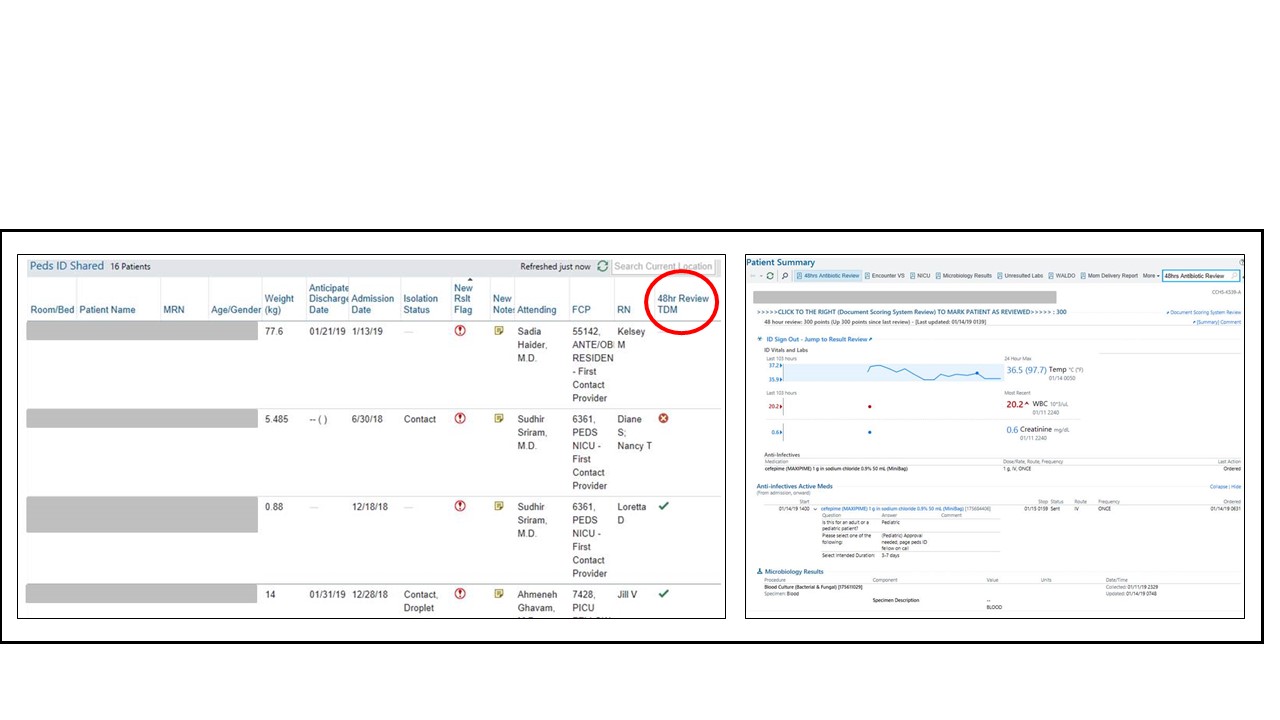 © 2021 Epic Systems  Multi-ATO Nursing Algorithm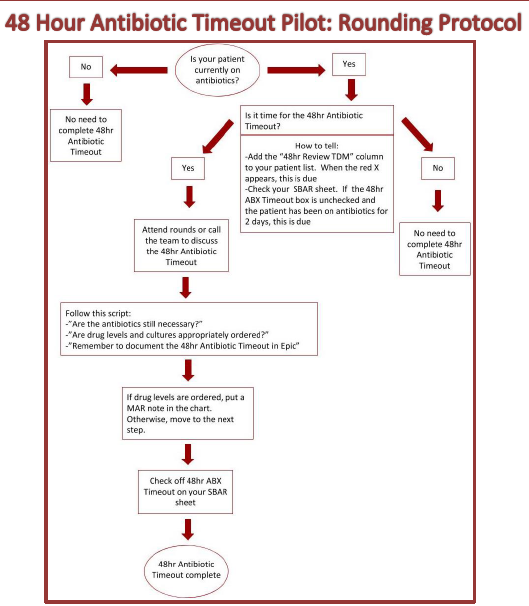 Multi-ATO Resident Algorithm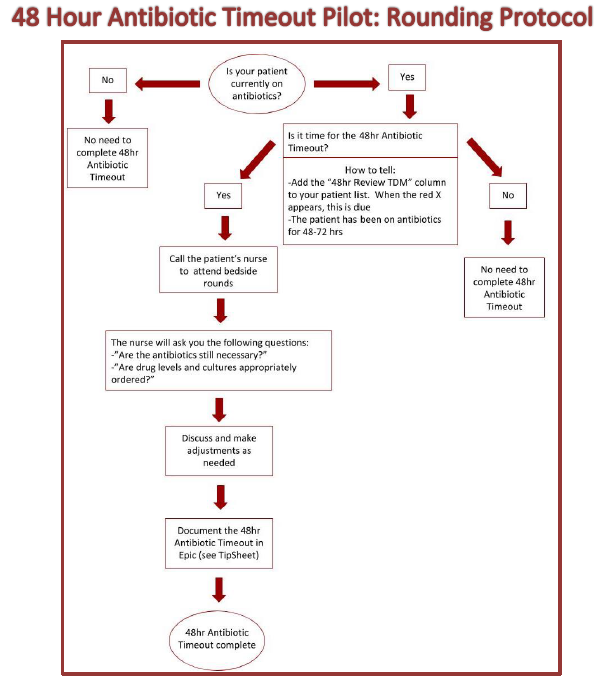 